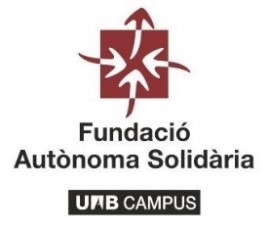 JCP Scholarships Specialized training program in peacebuilding and human rights advocacy at the University Autonomous of BarcelonaAPPLICATION FORM  Academic year 2022-2023Applicant’s basic information Applicant’s basic information Applicant’s basic information Applicant’s basic information Applicant’s basic information A.1. Name and family name A.2. Country of origin A.3. Date of birth A.4. Current address A.5. Gender A.6. E-mail address A.7. Telephone number A.8. Passport numberAcademic background Academic background Academic background Academic background Academic background B.1. Completed university studies B.1.1. University B.1.2. Available supporting documents ☐Official certificate       ☐Academic record       ☐Course catalogue / Syllabus       ☐Enrolment certificate       ☐Moodle access       ☐Other      ☐Official certificate       ☐Academic record       ☐Course catalogue / Syllabus       ☐Enrolment certificate       ☐Moodle access       ☐Other      ☐Official certificate       ☐Academic record       ☐Course catalogue / Syllabus       ☐Enrolment certificate       ☐Moodle access       ☐Other      ☐Official certificate       ☐Academic record       ☐Course catalogue / Syllabus       ☐Enrolment certificate       ☐Moodle access       ☐Other      B.2. University studies started and not finished B.2.1. University B.2.2. Available supporting documents  ☐Official certificate       ☐Academic record       ☐Course catalogue / Syllabus       ☐Enrolment certificate       ☐Moodle access       ☐Other       ☐Official certificate       ☐Academic record       ☐Course catalogue / Syllabus       ☐Enrolment certificate       ☐Moodle access       ☐Other       ☐Official certificate       ☐Academic record       ☐Course catalogue / Syllabus       ☐Enrolment certificate       ☐Moodle access       ☐Other       ☐Official certificate       ☐Academic record       ☐Course catalogue / Syllabus       ☐Enrolment certificate       ☐Moodle access       ☐Other       B.3 Selected programme at the UAB☐Master’s        ☐Master’s        ☐Master’s        ☐Master’s        B.3 Selected programme at the UAB☐PhD       ☐PhD       ☐PhD       ☐PhD       B.3. Write below the Official Master’s studies, Research Centre or PhD program of interest (name and link to UAB webpage or PhD program).  B.3. Write below the Official Master’s studies, Research Centre or PhD program of interest (name and link to UAB webpage or PhD program).  B.3. Write below the Official Master’s studies, Research Centre or PhD program of interest (name and link to UAB webpage or PhD program).  B.3. Write below the Official Master’s studies, Research Centre or PhD program of interest (name and link to UAB webpage or PhD program).  B.3. Write below the Official Master’s studies, Research Centre or PhD program of interest (name and link to UAB webpage or PhD program).  Preferred option (1) Option (2)       (if any)       (if any)       (if any)       (if any) Option (3)      (if any)       (if any)       (if any)       (if any) Eligibility criteria Eligibility criteria Eligibility criteria Eligibility criteria Eligibility criteria C.1. In which languages can you work? Do you have any supporting document showing your level of proficiency? C.1. In which languages can you work? Do you have any supporting document showing your level of proficiency? C.1. In which languages can you work? Do you have any supporting document showing your level of proficiency? C.1. In which languages can you work? Do you have any supporting document showing your level of proficiency? C.1. In which languages can you work? Do you have any supporting document showing your level of proficiency? C.2. Concerning the general and specific access requirements of the program you are applying for, how does your current training meet the requirements? We recommend you to look up the access requirements in the official website of the program of interest, and establish a comparison with your qualifications. For example:  A. Advanced knowledge of the English language -> I passed the TOEFL exam with 80/120 points. C.2. Concerning the general and specific access requirements of the program you are applying for, how does your current training meet the requirements? We recommend you to look up the access requirements in the official website of the program of interest, and establish a comparison with your qualifications. For example:  A. Advanced knowledge of the English language -> I passed the TOEFL exam with 80/120 points. C.2. Concerning the general and specific access requirements of the program you are applying for, how does your current training meet the requirements? We recommend you to look up the access requirements in the official website of the program of interest, and establish a comparison with your qualifications. For example:  A. Advanced knowledge of the English language -> I passed the TOEFL exam with 80/120 points. C.2. Concerning the general and specific access requirements of the program you are applying for, how does your current training meet the requirements? We recommend you to look up the access requirements in the official website of the program of interest, and establish a comparison with your qualifications. For example:  A. Advanced knowledge of the English language -> I passed the TOEFL exam with 80/120 points. C.2. Concerning the general and specific access requirements of the program you are applying for, how does your current training meet the requirements? We recommend you to look up the access requirements in the official website of the program of interest, and establish a comparison with your qualifications. For example:  A. Advanced knowledge of the English language -> I passed the TOEFL exam with 80/120 points. C.3. If you have already got in touch with any UAB research centre or researcher, please mention it below. Write its/his/her contact details. C.3. If you have already got in touch with any UAB research centre or researcher, please mention it below. Write its/his/her contact details. C.3. If you have already got in touch with any UAB research centre or researcher, please mention it below. Write its/his/her contact details. C.3. If you have already got in touch with any UAB research centre or researcher, please mention it below. Write its/his/her contact details. C.3. If you have already got in touch with any UAB research centre or researcher, please mention it below. Write its/his/her contact details. Other Other Other Other Other D.1. Would you like to apply for accommodation at the student residence Vila UAB ? By marking “yes”, you officially register your application for a room in Vila UAB. D.1. Would you like to apply for accommodation at the student residence Vila UAB ? By marking “yes”, you officially register your application for a room in Vila UAB. ☐NO /  ☐YES ☐NO /  ☐YES ☐NO /  ☐YES D.1.1. If not: can you daily commute from your current address to university?  D.1.1. If not: can you daily commute from your current address to university?  D.2. Are you available for a full-time engagement? Are there any personal circumstances that may be relevant to mention? D.2. Are you available for a full-time engagement? Are there any personal circumstances that may be relevant to mention? ☐NO /  ☐YES ☐NO /  ☐YES ☐NO /  ☐YES D.3. Do you have previous links with the UAB? If so, how? D.3. Do you have previous links with the UAB? If so, how? ☐NO /  ☐YES ☐NO /  ☐YES ☐NO /  ☐YES D.4. Have you been granted any other public or private scholarship or economic aid? If so, please indicate name, amount and granting institution.  Please, attach to this form any supporting documents on the concept and amount of the scholarship.  D.4. Have you been granted any other public or private scholarship or economic aid? If so, please indicate name, amount and granting institution.  Please, attach to this form any supporting documents on the concept and amount of the scholarship.  ☐NO /  ☐YES ☐NO /  ☐YES ☐NO /  ☐YES Attached documents Attached documents Attached documents Attached documents Attached documents Name of the document Name of the document Name of the document Name of the document Name of the document Name of the document Name of the document Name of the document Name of the document Name of the document Name of the document Name of the document Name of the document Name of the document Name of the document Name of the document Name of the document Name of the document Name of the document Name of the document Research proposal Write a brief description of the academic aspirations to be achieved with the selected programme, by answering to the corresponding questions below (1.500 words max.)  If applying for a Master: How can the selected program enhance your advocacy work in your home and your host community?If applying for a PhD: How does your research contribute to the existing scientific knowledge in your field of expertise with respect to peacebuilding and the consolidation of democracies?